Содержание проектной документацииСодержание тома 2СОДЕРЖАНИЕ1.	Введение	62. Общая характеристика и структурная организация проектируемой территории	73.  Проектные решения	84. Перечень и сведения о площади образуемых земельных участков, которые будут отнесены к территориям общего пользования или имуществу общего пользования, в том числе в отношении которых предполагаются резервирование и (или) изъятие для государственных или муниципальных нужд	95. Вид разрешенного использования образуемых земельных участков	96. Целевое назначение лесов, вид (виды) разрешенного использования лесного участка, количественные и качественные характеристики лесного участка, сведения о нахождении лесного участка в границах особо защитных участков лесов.	10ВведениеПодготовка проекта внесения изменений в проект межевания территории озера Комсомольское города Нижневартовска в части земельных участков с кадастровыми номерами 86:11:0102008:112, 86:11:0102008:122, 86:11:0102008:197 осуществляется в целях формирования границ одного земельного участка под объектом капитального строительства. Проект межевания территории разработан, главным образом, с учетом сложившейся застройки.При разработке проекта межевания территории осуществлено:- определение местоположения границ образуемого земельного участка.2. Общая характеристика и структурная организация проектируемой территорииТерритория проектирования является территория, расположенная в районе озера Комсомольское по ул. Мира и ограниченная:- с севера улицей Северная;- с востока запроектированным проездом к центральной больнице на 1100 коек г.Нижневартовска.- с юга земельным участком с кадастровым номером 86:11:0102008:207;- с запада улицей Маршала Жукова. Территория проектирования расположена в одном кадастровом квартале 86:11:0102008.На проектируемой территории расположена детская больница на 400 коек с сопутствующими зданиями.Площадь проектируемой территории составляет 92062 кв.м. 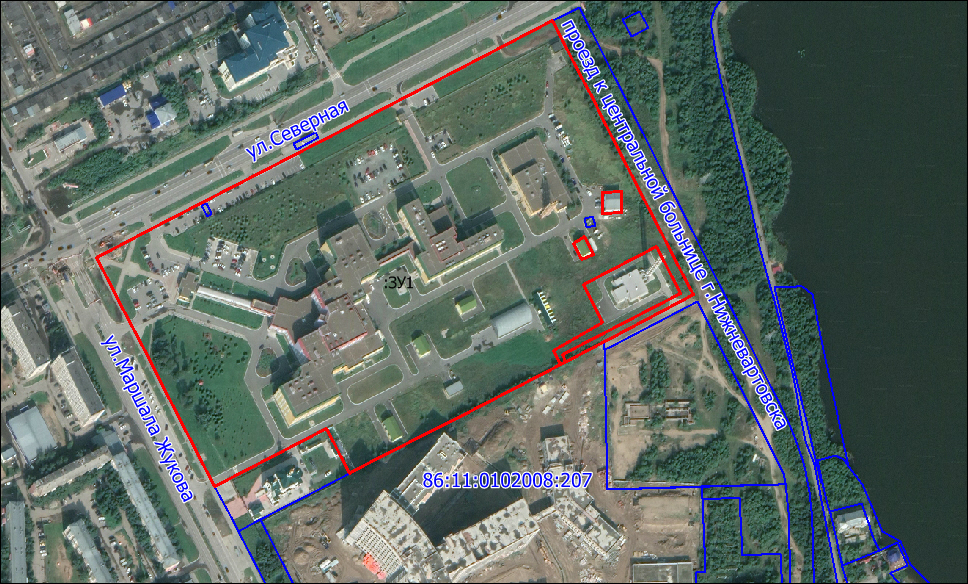 3.  Проектные решенияВид разрешенного использования земельного участка установлен согласно Правил землепользования и застройки г. Нижневартовска и в соответствии с Приказом Министерства экономического развития РФ от 1 сентября 2014 г. N 540 «Об утверждении классификатора видов разрешенного использования земельных участков». Участок сформированы в условиях сложившейся застройки с учетом максимально эффективного использования территории, в соответствии с действующей нормативной документацией. В соответствии с Правилами землепользования и застройки на территории города Нижневартовска, утвержденными решением Думы города Нижневартовска от 26.02.2016 №971 (с изменениями), образуемый земельный участок расположен в зоне размещения объектов здравоохранения (ОДЗ 206).Образуемый земельный участок расположен на землях, относящихся к категории земель населенных пунктов.Способ образования земельного участка: объединение земельных участков с кадастровыми номерами 86:11:0102008:112, 86:11:0102008:122, 86:11:0102008:197.4. Перечень и сведения о площади образуемых земельных участков, которые будут отнесены к территориям общего пользования или имуществу общего пользования, в том числе в отношении которых предполагаются резервирование и (или) изъятие для государственных или муниципальных нуждЗемельный участок 86:11:0102008:ЗУ1 не относится к территориям или имуществу общего пользования.Изъятие для государственных и муниципальных нужд не требуется.5. Вид разрешенного использования образуемых земельных участковВид разрешенного использования у земельного участка 86:11:0102008:ЗУ1 принят в соответствии с Правилами землепользования и застройки г.Нижневартовска для соответствующих территориальных зон: - здравоохранение.6. Целевое назначение лесов, вид (виды) разрешенного использования лесного участка, количественные и качественные характеристики лесного участка, сведения о нахождении лесного участка в границах особо защитных участков лесов. Категория земель, на которых располагаются планируемые объекты – земли населенных пунктов.В границы земель лесного фонда планируемые объекты не попадают.Внесение изменений в проект межевания территории озера Комсомольское города Нижневартовска в части земельных участков с кадастровыми номерами 86:11:0102008:112, 86:11:0102008:122, 86:11:0102008:197 Проект межевания территории2020г.Внесение изменений в проект межевания территории озера Комсомольское города Нижневартовска в части земельных участков с кадастровыми номерами 86:11:0102008:112, 86:11:0102008:122, 86:11:0102008:197 Проект межевания территории2020г.Внесение изменений в проект межевания территории озера Комсомольское города Нижневартовска в части земельных участков с кадастровыми номерами 86:11:0102008:112, 86:11:0102008:122, 86:11:0102008:197 Проект межевания территорииТом II Материалы по обоснованию проекта межевания территории2020г.НомертомаОбозначение томаНаименование документацииПримечание123411Том 1. Основная часть проекта межевания территории «Внесение изменений в проект межевания территории озера Комсомольское города Нижневартовска в части земельных участков с кадастровыми номерами 86:11:0102008:112, 86:11:0102008:122,86:11:0102008:197»22Том 2. Материалы по обоснованию проекта межевания территории «Внесение изменений в проект межевания территории озера Комсомольское города Нижневартовска в части земельных участков с кадастровыми номерами 86:11:0102008:112, 86:11:0102008:122,86:11:0102008:197»№п/пНаименованиеМасштабКоличестволистов1234Текстовые материалыТекстовые материалыТекстовые материалыТекстовые материалы1Том 2. Материалы по обоснованию проекта межевания территории «Внесение изменений в проект межевания территории озера Комсомольское города Нижневартовска в части земельных участков с кадастровыми номерами 86:11:0102008:112, 86:11:0102008:122,86:11:0102008:197»10Графические материалыГрафические материалыГрафические материалыГрафические материалы2Схема фактического использования территории1:20001